STATE OF MAINE REQUEST FOR PROPOSALS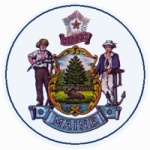 RFP SUBMITTED QUESTIONS & ANSWERS SUMMARYProvided below are submitted written questions received and the Department’s answer.RFP NUMBER AND TITLE:202302026RFP ISSUED BY:Environmental ProtectionSUBMITTED QUESTIONS DUE DATE:April 12, 2023, no later than 11:59 p.m., local timeQUESTION & ANSWER SUMMARY ISSUED:April 19, 2023PROPOSAL DUE DATE:April 26, 2023, no later than 11:59 p.m., local timePROPOSALS DUE TO:Proposals@maine.gov1RFP Section & Page NumberQuestion1II.C.3, Page 8Is Abrams Pond eligible to apply for a 604b grant?1AnswerAnswer1Refer to Part II.C.3 (page 8) of the RFA, which states “…nine-element plans are required for impaired lakes; but they may also be appropriate for a small number of threatened lakes with complex water quality or NPS issues or threatened lakes that DEP is likely to list as impaired in the near future.“  Based on available information, Abrams Pond is eligible to apply.  Refer to Part II.C.3 (page 8) of the RFA, which states “…nine-element plans are required for impaired lakes; but they may also be appropriate for a small number of threatened lakes with complex water quality or NPS issues or threatened lakes that DEP is likely to list as impaired in the near future.“  Based on available information, Abrams Pond is eligible to apply.  2RFP Section & Page NumberQuestion2III.C.2.f, Page 12The submissions requirements listed do not align with the listed sections of the RFA.  Please clarify the submission requirements.2AnswerAnswer2Strike III.C.2.f. in its entirety and replace with the following:File #1: PDF or MS Word format Application Cover Page Debarment, Performance and Non-Collusion Certification File #2: MS Word formatOrganization Qualifications and Experience (including litigation)Work Plan File #3: PDF or MS Word format Location Map	Attachments (if applicable)Strike III.C.2.f. in its entirety and replace with the following:File #1: PDF or MS Word format Application Cover Page Debarment, Performance and Non-Collusion Certification File #2: MS Word formatOrganization Qualifications and Experience (including litigation)Work Plan File #3: PDF or MS Word format Location Map	Attachments (if applicable)